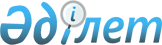 Об изменении границ села Бесколь Бескольского сельского округа Кызылжарского районаСовместное постановление акимата Кызылжарского района Северо-Казахстанской области от 14 октября 2009 года N 311 и решение маслихата Кызылжарского района от 27 октября 2009 года N 18/5. Зарегистрировано Управлением юстиции Кызылжарского района Северо-Казахстанской области 12 ноября 2009 года N 13-8-111.
      Сноска. По всему тексту слова "Бишкуль", "Бишкульского" заменены словами "Бесколь", "Бескольского" совместным постановлением акимата Кызылжарского района Северо-Казахстанской области от 31.01.2019 № 22 и решением Кызылжарского районного маслихата Северо-Казахстанской области от 31.01.2019 № 38/1 (вводится в действие по истечении десяти календарных дней после дня его первого официального опубликования).
      В соответствии с пунктом 5 статьи 108 Земельного кодекса Республики Казахстан от 20 июня 2003 года, со статьями 6, 31, 37 Закона Республики Казахстан "О местном государственном управлении и самоуправлении в Республике Казахстан" от 23 января 2001 года, пунктом 3 статьи 12 Закона Республики Казахстан "Об административно-территориальном устройстве в Республике Казахстан" от 08 декабря 1993 года, акимат района ПОСТАНОВЛЯЕТ, маслихат района принимает РЕШЕНИЕ:
      1. Изменить границы села Бесколь Бескольского сельского округа Кызылжарского района.
      2. Настоящее совместное постановление и решение вводится в действие по истечении десяти календарных дней после дня его официального опубликования.
					© 2012. РГП на ПХВ «Институт законодательства и правовой информации Республики Казахстан» Министерства юстиции Республики Казахстан
				
      Аким района

К. Пшенбаев

      Председатель сессии маслихата,

      секретарь маслихата

А. Молдахметова
